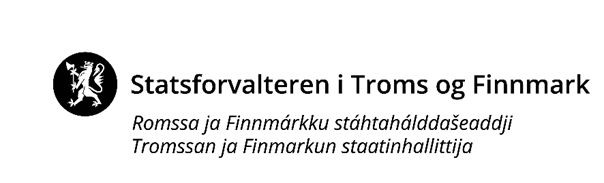 Skjema sendes i word-format til sftfpost@statsforvalteren.noEventuelt ytterligere informasjon kan sendes som vedlegg til søknaden.  Søknad om skjønnsmidler 2024 - utgiftskrevende forhold Søknad om skjønnsmidler 2024 - utgiftskrevende forhold Søknad om skjønnsmidler 2024 - utgiftskrevende forhold Søknad om skjønnsmidler 2024 - utgiftskrevende forhold Nr. Opplisting av forhold som medfører merkostnader for kommunenMidlertidig/ langvarig Merkostnader (i kroner)1234Event. flereNr.Kort begrunnelse med beregning/spesifikasjon av kommunens merkostnader for hvert av de forhold som søkes kompensert med skjønnsmidler.Kort begrunnelse med beregning/spesifikasjon av kommunens merkostnader for hvert av de forhold som søkes kompensert med skjønnsmidler.Kort begrunnelse med beregning/spesifikasjon av kommunens merkostnader for hvert av de forhold som søkes kompensert med skjønnsmidler.1234Event. flere